Gobierno Municipal El Salto 2018-2021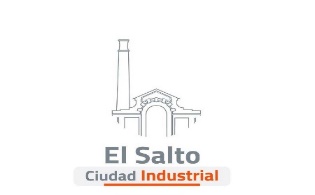 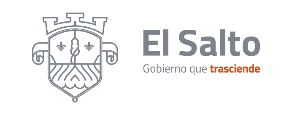 Informe de actividades del mes de Julio 2020DIRECCIÓN DE ASEO PÚBLICO DIRECCIÓN DE ASEO PÚBLICO ACTIVIDADRESULTADORutas cubiertas por ECO 5358 rutas atendidasRutas no cubiertas por ECO 5118Toneladas de basura recolectada por ECO 55,194.09 toneladasTianguis atendidos95Limpieza en plazas publicas46Limpieza en vía publica0Rutas cubiertas por el Ayuntamiento79Toneladas de basura recolectada por el Ayuntamiento1,070.81 toneladas 